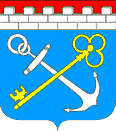 Комитет государственного строительного надзора и государственной экспертизы Ленинградской областиПРИКАЗ от «__» _________ 2021 года № __ О внесении изменений в отдельные приказы комитета государственного строительного надзора и государственной экспертизы Ленинградской области В целях приведения приказов комитета государственного строительного надзора и государственной экспертизы Ленинградской области в соответствие с действующим законодательством, руководствуясь Порядком разработки и утверждения административных регламентов исполнения государственных функций (предоставления государственных услуг) в Ленинградской области, утвержденным постановлением Правительства Ленинградской области от 5 марта 2011 года № 42, 	                                                        ПРИКАЗЫВАЮ:1. В Административный регламент предоставления на территории Ленинградской области государственным автономным учреждением «Управление государственной экспертизы Ленинградской области» государственной услуги по предоставлению информации о порядке проведения государственной экспертизы проектной документации и результатов инженерных изысканий, утвержденный приказом комитета государственного строительного надзора и государственной экспертизы Ленинградской области от 13сентября 2018 года № 7, внести следующие изменения:1) пункт 2.3.1. раздела 2 дополнить абзацем следующего содержания: «Для записи заявитель выбирает любые свободные для приема дату и время в пределах установленного в ГАУ «Леноблгосэкспертиза» графика приема заявителей.»;2) раздел 2 дополнить пунктами 2.3.2. и 2.3.3. следующего содержания:«2.3.2. В целях предоставления государственной услуги установление личности заявителя может осуществляться в ходе личного приема посредством предъявления паспорта гражданина Российской Федерации либо иного документа, удостоверяющего личность, в соответствии с законодательством Российской Федерации или посредством идентификации и аутентификации в ГАУ «Леноблгосэкспертиза», с использованием информационных технологий, предусмотренных частью 18 статьи 14.1 Федерального закона от 27 июля 2006 года № 149-ФЗ «Об информации, информационных технологиях и о защите информации» (при технической возможности).2.3.3. При предоставлении государственной услуги в электронной форме (при наличии технической возможности) идентификация и аутентификация могут осуществляться посредством:1) единой системы идентификации и аутентификации или иных государственных информационных систем, если такие государственные информационные системы в установленном Правительством Российской Федерации порядке обеспечивают взаимодействие с единой системой идентификации и аутентификации, при условии совпадения сведений о физическом лице в указанных информационных системах;2) единой системы идентификации и аутентификации и единой информационной системы персональных данных, обеспечивающей обработку, включая сбор и хранение, биометрических персональных данных, их проверку и передачу информации о степени их соответствия предоставленным биометрическим персональным данным физического лица.»;3) пункт 2.6 раздела 2 дополнить абзацем следующего содержания:«предоставления на бумажном носителе документов и информации, электронные образы которых ранее были заверены в соответствии с пунктом 7.2 части 1 статьи 16 Федерального закона № 210-ФЗ, за исключением случаев, если нанесение отметок на такие документы либо их изъятие является необходимым условием предоставления государственной или муниципальной услуги, и иных случаев, установленных федеральными законами.»;4) раздел 2 дополнить пунктом 2.6.1 следующего содержания:«2.6.1. При наступлении событий, являющихся основанием для предоставления государственной услуги, ГАУ "Леноблгосэкспертиза" вправе:1) проводить мероприятия, направленные на подготовку результатов предоставления государственных услуг, в том числе направлять межведомственные запросы, получать на них ответы, после чего уведомлять заявителя о возможности подать запрос о предоставлении соответствующей услуги для немедленного получения результата предоставления такой услуги;2) при условии наличия запроса заявителя о предоставлении государственной услуги, в отношении которых у заявителя могут появиться основания для их предоставления ему в будущем, проводить мероприятия, направленные на формирование результата предоставления соответствующей услуги, в том числе направлять межведомственные запросы, получать на них ответы, формировать результат предоставления соответствующей услуги, а также предоставлять его заявителю с использованием ЕПГУ/ПГУ ЛО и уведомлять заявителя о проведенных мероприятиях.»;5) в пункте 3.5.4, подпункте 4 пункта 3.5.5, пунктах 3.5.7-3.5.10 раздела 3 слова «электронная подпись» заменить словами «усиленная квалифицированная электронная подпись» в соответствующих падежах;6) в пунктах 2.14.4 и 2.16.2 раздела 2, пункте 3.5.4, подпункте 2 пункта 3.5.5 раздела 3 слова «электронном виде» заменить словами «электронной форме»;7) подпункты 3.5.11.1. и 3.5.11.2. пункта 3.5.11. раздела 3 изложить в следующей редакции: «3.5.11.1. В случае если в выданных в результате предоставления государственной услуги документах допущены опечатки и ошибки, то заявитель вправе представить в ГАУ «Леноблгосэкспертиза» непосредственно, направить почтовым отправлением, посредством ЕПГУ подписанное заявителем, заверенное печатью заявителя (при наличии) или оформленное в форме электронного документа и подписанное усиленной квалифицированной электронной подписью заявление о необходимости исправления допущенных опечаток и(или) ошибок с изложением сути допущенных опечатки и(или) ошибки и приложением копии документа, содержащего опечатки и(или) ошибки.3.5.11.2. В течение пяти рабочих дней со дня регистрации заявления об исправлении опечаток и ошибок в выданных в результате предоставления государственной услуги документах ответственный специалист ГАУ "Леноблгосэкспертиза" устанавливает наличие опечатки (ошибки) и оформляет результат предоставления государственной услуги (документ) с исправленными опечатками (ошибками) или направляет заявителю уведомление с обоснованным отказом в оформлении документа с исправленными опечатками (ошибками). Результат предоставления государственной услуги (документ) ГАУ «Леноблгосэкспертиза» направляет способом, указанным в заявлении.»;8) подпункты 3.5.11.3-3.5.11.6 пункта 3.5.11 раздела 3 признать утратившими силу;9) пункт 5.1. раздела 5 изложить в следующей редакции:«5.1. Заявители либо их представители имеют право на досудебное (внесудебное) обжалование решений и действий (бездействия), принятых (осуществляемых) в ходе предоставления государственной услуги.»;10) пункт 5.2. раздела 5 изложить в следующей редакции:«5.2. Предметом досудебного (внесудебного) обжалования заявителем решений и действий (бездействия) ГАУ «Леноблгосэкспертиза», должностного лица ГАУ «Леноблгосэкспертиза» в том числе являются: »;11) в абзаце третьем пункта 5.3. раздела 5 исключить слова «, через МФЦ»;12) пункты 5.12. и 5.13. раздела 5 признать утратившими силу.2. В Административный регламент предоставления на территории Ленинградской области государственным автономным учреждением «Управление государственной экспертизы Ленинградской области» государственной услуги по предоставлению сведений, содержащихся в реестре выданных заключений государственной экспертизы проектной документации и результатов инженерных изысканий, утвержденный приказом комитета государственного строительного надзора и государственной экспертизы Ленинградской области от 24 сентября 2018 года №, внести следующие изменения:1) пункт 2.2.2. раздела 2 дополнить абзацем следующего содержания:«Для записи заявитель выбирает любые свободные для приема дату и время в пределах установленного в ГАУ «Леноблгосэкспертиза» графика приема заявителей.»;2) раздел 2 дополнить пунктами 2.2.3. и 2.2.4. следующего содержания:2.2.3. В целях предоставления государственной услуги установление личности заявителя может осуществляться в ходе личного приема посредством предъявления паспорта гражданина Российской Федерации либо иного документа, удостоверяющего личность, в соответствии с законодательством Российской Федерации или посредством идентификации и аутентификации в ГАУ «Леноблгосэкспертиза» с использованием информационных технологий, предусмотренных частью 18 статьи 14.1 Федерального закона от 27 июля 2006 года № 149-ФЗ «Об информации, информационных технологиях и о защите информации» (при технической возможности).2.2.4. При предоставлении государственной услуги в электронной форме (при наличии технической возможности) идентификация и аутентификация могут осуществляться посредством:1) единой системы идентификации и аутентификации или иных государственных информационных систем, если такие государственные информационные системы в установленном Правительством Российской Федерации порядке обеспечивают взаимодействие с единой системой идентификации и аутентификации, при условии совпадения сведений о физическом лице в указанных информационных системах;2) единой системы идентификации и аутентификации и единой информационной системы персональных данных, обеспечивающей обработку, включая сбор и хранение, биометрических персональных данных, их проверку и передачу информации о степени их соответствия предоставленным биометрическим персональным данным физического лица.»;3) пункт 2.7.2. раздела 2 дополнить абзацем следующего содержания: «предоставления на бумажном носителе документов и информации, электронные образы которых ранее были заверены в соответствии с пунктом 7.2 части 1 статьи 16 Федерального закона № 210-ФЗ, за исключением случаев, если нанесение отметок на такие документы либо их изъятие является необходимым условием предоставления государственной или муниципальной услуги, и иных случаев, установленных федеральными законами.»;4) раздел 2 дополнить пунктом 2.7.3. следующего содержания:«2.7.3. При наступлении событий, являющихся основанием для предоставления государственной услуги, ГАУ «Леноблгосэкспертиза» вправе:1) проводить мероприятия, направленные на подготовку результатов предоставления государственных услуг, в том числе направлять межведомственные запросы, получать на них ответы, после чего уведомлять заявителя о возможности подать запрос о предоставлении соответствующей услуги для немедленного получения результата предоставления такой услуги;2) при условии наличия запроса заявителя о предоставлении государственной услуги, в отношении которых у заявителя могут появиться основания для их предоставления ему в будущем, проводить мероприятия, направленные на формирование результата предоставления соответствующей услуги, в том числе направлять межведомственные запросы, получать на них ответы, формировать результат предоставления соответствующей услуги, а также предоставлять его заявителю с использованием ЕПГУ/ПГУ ЛО и уведомлять заявителя о проведенных мероприятиях.»;5) в пунктах 2.15.4. и 2.17.2. раздела 2, пункте 3.5.4. и подпункте 2 пункта 3.5.5. раздела 3 слова «электронном виде» заменить словами «электронной форме»;6) в пункте 3.5.4, подпункте 4 пункта 3.5.5, пунктах 3.5.7-3.5.10 раздела 3 слова «электронная подпись» заменить словами «усиленная квалифицированная электронная подпись» в соответствующих падежах;7) пункт 5.1 раздела 5 изложить в следующей редакции:«5.1. Заявители либо их представители имеют право на досудебное (внесудебное) обжалование решений и действий (бездействия), принятых (осуществляемых) в ходе предоставления государственной услуги.»;8) пункт 5.2. раздела 5 изложить в следующей редакции:«5.2. Предметом досудебного (внесудебного) обжалования заявителем решений и действий (бездействия) ГАУ «Леноблгосэкспертиза», должностного лица ГАУ «Леноблгосэкспертиза» в том числе являются: »;9) пункты 5.8. и 5.9. раздела 5 признать утратившими силу.3. В Административный регламент предоставления комитетом государственного строительного надзора и государственной экспертизы Ленинградской области государственной услуги по выдаче разрешений на ввод объектов в эксплуатацию, утвержденный приказом комитета государственного строительного надзора и государственной экспертизы Ленинградской области от 5 июня 2019 года № 12, внести следующие изменения:1) подпункт «в» пункта 2.6. раздела 2 изложить в следующей редакции:«в) акт, подтверждающий соответствие параметров построенного, реконструированного объекта капитального строительства проектной документации, в том числе требованиям энергетической эффективности и требованиям оснащенности объекта капитального строительства приборами учета используемых энергетических ресурсов, и подписанный лицом, осуществляющим строительство (лицом, осуществляющим строительство, и застройщиком или техническим заказчиком в случае осуществления строительства, реконструкции на основании договора строительного подряда, а также лицом, осуществляющим строительный контроль, в случае осуществления строительного контроля на основании договора), по форме согласно приложению 2 к настоящему Административному регламенту.»;2) подпункт «г» пункта 2.6. раздела 2 изложить в следующей редакции:«г) акт о подключении (технологическом присоединении) построенного, реконструированного объекта капитального строительства к сетям инженерно-технического обеспечения (в случае, если такое подключение (технологическое присоединение) этого объекта предусмотрено проектной документацией);»;3) пункт 2.7.1. раздела 2 дополнить абзацем следующего содержания:«предоставления на бумажном носителе документов и информации, электронные образы которых ранее были заверены в соответствии с пунктом 7.2 части 1 статьи 16 Федерального закона № 210-ФЗ, за исключением случаев, если нанесение отметок на такие документы либо их изъятие является необходимым условием предоставления государственной или муниципальной услуги, и иных случаев, установленных федеральными законами.»;4) предпоследний абзац пункта 3.1.1.3 раздела 3 изложить в следующей редакции: «Разрешение на ввод объекта в эксплуатацию оформляется в количестве двух экземпляров. Один экземпляр выдается заявителю, второй экземпляр хранится в Комитете. Оригиналы документов, представленные (направленные) заявителем для предоставления государственной услуги на бумажных носителях, подлежат возврату заявителю. Копии указанных, а также иных документов, прилагаемых к заявлению о предоставлении государственной услуги, хранятся в Комитете, в том числе, если по результатам их рассмотрения вынесено решение об отказе в предоставлении государственной услуги.»;5) в пункте 3.2.4, подпункте 2 пункта 3.2.5 раздела 3, подпункте «ж» пункта 6.2, пункте 6.4 раздела 6 слова «электронном виде» заменить словами «электронной форме»;4. В Административный регламент предоставления государственной услуги по признанию гражданина пострадавшим участником долевого строительства многоквартирного дома и включению в реестр пострадавших участников долевого строительства многоквартирных домов на территории Ленинградской области, утвержденный приказом комитета государственного строительного надзора и государственной экспертизы Ленинградской области от 16 апреля 2019 года № 4, внести следующие изменения:1) пункт 2.2.2. раздела 2 дополнить абзацем следующего содержания:«Для записи заявитель выбирает любые свободные для приема дату и время в пределах установленного в МФЦ  графика приема заявителей.»;2) раздел 2 дополнить пунктами 2.2.3. и 2.2.4. следующего содержания:2.2.3. В целях предоставления государственной услуги установление личности заявителя может осуществляться в ходе личного приема посредством предъявления паспорта гражданина Российской Федерации либо иного документа, удостоверяющего личность, в соответствии с законодательством Российской Федерации или посредством идентификации и аутентификации в МФЦ с использованием информационных технологий, предусмотренных частью 18 статьи 14.1 Федерального закона от 27 июля 2006 года № 149-ФЗ «Об информации, информационных технологиях и о защите информации» (при технической возможности).2.2.4. При предоставлении государственной услуги в электронной форме (при наличии технической возможности) идентификация и аутентификация могут осуществляться посредством:1) единой системы идентификации и аутентификации или иных государственных информационных систем, если такие государственные информационные системы в установленном Правительством Российской Федерации порядке обеспечивают взаимодействие с единой системой идентификации и аутентификации, при условии совпадения сведений о физическом лице в указанных информационных системах;2) единой системы идентификации и аутентификации и единой информационной системы персональных данных, обеспечивающей обработку, включая сбор и хранение, биометрических персональных данных, их проверку и передачу информации о степени их соответствия предоставленным биометрическим персональным данным физического лица.»;3) дополнить пункт 2.7.1. раздела 2 абзацем следующего содержания:«предоставления на бумажном носителе документов и информации, электронные образы которых ранее были заверены в соответствии с пунктом 7.2 части 1 статьи 16 Федерального закона № 210-ФЗ, за исключением случаев, если нанесение отметок на такие документы либо их изъятие является необходимым условием предоставления государственной или муниципальной услуги, и иных случаев, установленных федеральными законами.»;4) раздел 2 дополнить пунктом 2.7.2. следующего содержания:«2.7.2. При наступлении событий, являющихся основанием для предоставления государственной услуги, Учреждение вправе:1) проводить мероприятия, направленные на подготовку результатов предоставления государственных услуг, в том числе направлять межведомственные запросы, получать на них ответы, после чего уведомлять заявителя о возможности подать запрос о предоставлении соответствующей услуги для немедленного получения результата предоставления такой услуги;2) при условии наличия запроса заявителя о предоставлении государственной услуги, в отношении которых у заявителя могут появиться основания для их предоставления ему в будущем, проводить мероприятия, направленные на формирование результата предоставления соответствующей услуги, в том числе направлять межведомственные запросы, получать на них ответы, формировать результат предоставления соответствующей услуги, а также предоставлять его заявителю с использованием ЕПГУ/ПГУ ЛО и уведомлять заявителя о проведенных мероприятиях.»;5) подпункт «д» пункта 3.2.2. части 3.2, подпункт «д» пункта 3.3.2. части 3.4, пункт 3.4.6 части 3.4 раздела 3 после слов «усиленной квалифицированной» дополнить словом «электронной»;6) в пунктах 3.4.8, 3.4.9, 3.4.11 части 3.4, подпункт «е» пункта 6.1 раздела 6 слова «электронная подпись» заменить словами «усиленная квалифицированная электронная подпись» в соответствующих падежах;7) в подпункте «е» пункта 6.1. раздела 6 слова «(далее – ЭП)» исключить;8) в пунктах 2.16.4, 2.18.2 раздела 2, пункте 3.2.13 части 3.2, пункте 3.4.4, подпункте «б» пункта 3.4.5 части 3.4 раздела 3, подпункте «ж» пункта 6.1, подпункте 2 пункта 6.2 раздела 6 слова «электронном виде» заменить словами «электронной форме».5. В Административный регламент предоставления комитетом государственного строительного надзора и государственной экспертизы Ленинградской области государственной услуги по выдаче разрешений на строительство, утвержденный приказом комитета государственного строительного надзора и государственной экспертизы Ленинградской области от 18 апреля 2019 года № 5, внести следующие изменения:1) пункт 2.2. дополнить абзацем следующего содержания:«Для записи заявитель выбирает любые свободные для приема дату и время в пределах установленного в ГАУ «Леноблгосэкспертиза» или МФЦ графика приема заявителей.»;2) раздел 2 дополнить пунктами 2.2.1. и 2.2.2. следующего содержания:«2.2.1. В целях предоставления государственной услуги установление личности заявителя может осуществляться в ходе личного приема посредством предъявления паспорта гражданина Российской Федерации либо иного документа, удостоверяющего личность, в соответствии с законодательством Российской Федерации или посредством идентификации и аутентификации в ГАУ «Леноблгосэкспертиза» или МФЦ с использованием информационных технологий, предусмотренных частью 18 статьи 14.1 Федерального закона от 27 июля 2006 года № 149-ФЗ «Об информации, информационных технологиях и о защите информации» (при наличии технической возможности).2.2.2. При предоставлении государственной услуги в электронной форме (при наличии технической возможности) идентификация и аутентификация могут осуществляться посредством:1) единой системы идентификации и аутентификации или иных государственных информационных систем, если такие государственные информационные системы в установленном Правительством Российской Федерации порядке обеспечивают взаимодействие с единой системой идентификации и аутентификации, при условии совпадения сведений о физическом лице в указанных информационных системах;2) единой системы идентификации и аутентификации и единой информационной системы персональных данных, обеспечивающей обработку, включая сбор и хранение, биометрических персональных данных, их проверку и передачу информации о степени их соответствия предоставленным биометрическим персональным данным физического лица.»;3) подпункт 4 пункта 2.6. раздела 2 после слов «Градостроительного кодекса Российской Федерации дополнить словами «, если иное не установлено частью 7.3 статьи 51 Градостроительного кодекса Российской Федерации;»;4) в подпункте 4 пункта 2.6. раздела 2 слова «с учетом положений, установленных постановлением Правительства Ленинградской области от 20.02.2017 № 24» заменить словами «с учетом положений, установленных постановлением Правительства Ленинградской области от 20.02.2017 № 24 «Об установлении срока использования информации, указанной в градостроительном плане земельного участка, утвержденном до 1 января 2017 года»;5) подпункт 7 пункта 2.6. раздела 2 после слов «положительное заключение экспертизы проектной документации» дополнить словами «(в части соответствия проектной документации требованиям, указанным в пункте 1 части 5 статьи 49 Градостроительного кодекса Российской Федерации),»;6) в подпункте 11 пункта 2.6. раздела 2 слова «в подпункте 10» заменить словами «в подпункте 12»;7) подпункт 15 пункта 2.6. раздела 2 изложить в следующей редакции:«15) копия договора о развитии территории в случае, если строительство, реконструкцию объектов капитального строительства планируется осуществлять в границах территории, в отношении которой органом местного самоуправления принято решение о комплексном развитии территории (за исключением случаев самостоятельной реализации Российской Федерацией, субъектом Российской Федерации или муниципальным образованием решения о комплексном развитии территории или реализации такого решения юридическим лицом, определенным в соответствии с Градостроительным кодексом Российской Федерацией или субъектом Российской Федерации).»;8) часть «г» подпункта 4 пункта 2.6.1. раздела 2 изложить в следующей редакции:«г) проект организации строительства объекта капитального строительства (включая проект организации работ по сносу объектов капитального строительства, их частей в случае необходимости сноса объектов капитального строительства, их частей для строительства, реконструкции других объектов капитального строительства);»;9) подпункт 5 пункта 2.6.1. раздела 2 изложить в следующей редакции:«5) положительное заключение экспертизы проектной документации (в части соответствия проектной документации требованиям, указанным в пункте 1 части 5 статьи 49 Градостроительного кодекса Российской Федерации), в соответствии с которой осуществляются строительство, реконструкция объекта капитального строительства, в том числе в случае, если данной проектной документацией предусмотрены строительство или реконструкция иных объектов капитального строительства, включая линейные объекты (применительно к отдельным этапам строительства в случае, предусмотренном частью 12.1 статьи 48 Градостроительного кодекса Российской Федерации), если такая проектная документация подлежит экспертизе в соответствии со статьей 49 Градостроительного кодекса Российской Федерации, положительное заключение государственной экспертизы проектной документации в случаях, предусмотренных частью 3.4 статьи 49 Градостроительного кодекса Российской Федерации, положительное заключение государственной экологической экспертизы проектной документации в случаях, предусмотренных частью 6 статьи 49 Градостроительного кодекса Российской Федерации;»;10) подпункт 4 пункта 2.6.4. раздела 2 после слов «Градостроительного кодекса Российской Федерации» дополнить словами «, если иное не установлено частью 7.3 статьи 51 Градостроительного кодекса Российской Федерации;»;11) подпункт 7 пункта 2.6.4. раздела 2 после слов «положительное заключение экспертизы проектной документации» дополнить словами «(в части соответствия проектной документации требованиям, указанным в пункте 1 части 5 статьи 49 Градостроительного кодекса Российской Федерации), »;12) в подпункте 11 пункта 2.6.4. раздела 2 слова «в подпункте 10» заменить словами «в подпункте 12»;13) подпункт 15 пункта 2.6.4. раздела 2 изложить в следующей редакции:«15) копия договора о развитии территории в случае, если строительство, реконструкцию объектов капитального строительства планируется осуществлять в границах территории, в отношении которой органом местного самоуправления принято решение о комплексном развитии территории (за исключением случаев самостоятельной реализации Российской Федерацией, субъектом Российской Федерации или муниципальным образованием решения о комплексном развитии территории или реализации такого решения юридическим лицом, определенным в соответствии с Градостроительным кодексом Российской Федерацией или субъектом Российской Федерации).»;14) подпункт «а» пункта 2.7.1. раздела 2 изложить в следующей редакции:«а) правоустанавливающие документы на земельный участок, в том числе соглашение об установлении сервитута, решение об установлении публичного сервитута, а также схема расположения земельного участка или земельных участков на кадастровом плане территории, на основании которой был образован указанный земельный участок и выдан градостроительный план земельного участка в случае, предусмотренном частью 1.1 статьи 57.3 Градостроительного кодекса Российской Федерации, если иное не установлено частью 7.3 статьи 51 Градостроительного кодекса Российской Федерации»;15) подпункт «б» пункта 2.7.1. раздела 2 изложить в следующей редакции:«б) градостроительный план земельного участка, выданный не ранее чем за три года до дня представления заявления на получение разрешения на строительство, или в случае выдачи разрешения на строительство линейного объекта реквизиты проекта планировки территории и проекта межевания территории (за исключением случаев, при которых для строительства, реконструкции линейного объекта не требуется подготовка документации по планировке территории), реквизиты проекта планировки территории в случае выдачи разрешения на строительство линейного объекта, для размещения которого не требуется образование земельного участка (с учетом положений, установленных постановлением Правительства Ленинградской области от 20.02.2017 № 24 «Об установлении срока использования информации, указанной в градостроительном плане земельного участка, утвержденном до 1 января 2017 года»);»;16) подпункт «а» пункта 2.7.2. раздела 2 изложить в следующей редакции:«а) правоустанавливающие документы на земельный участок (в случае приобретения права на земельный участок), в том числе соглашение об установлении сервитута, решение об установлении публичного сервитута, а также схема расположения земельного участка или земельных участков на кадастровом плане территории, на основании которой был образован указанный земельный участок и выдан градостроительный план земельного участка в случае, предусмотренном частью 1.1 статьи 57.3 Градостроительного кодекса Российской Федерации, если иное не установлено частью 7.3 статьи 51 Градостроительного кодекса Российской Федерации;»;17) пункт 2.7.5. раздела 2 дополнить абзацем следующего содержания:«предоставления на бумажном носителе документов и информации, электронные образы которых ранее были заверены в соответствии с пунктом 7.2 части 1 статьи 16 Федерального закона № 210-ФЗ, за исключением случаев, если нанесение отметок на такие документы либо их изъятие является необходимым условием предоставления государственной или муниципальной услуги, и иных случаев, установленных федеральными законами.»;18) подпункт «д» пункта 2.10. раздела 2 изложить в следующей редакции:«д) в случае, если строительство, реконструкция объекта капитального строительства планируются на территории, в отношении которой органом местного самоуправления принято решение о комплексном развитии территории, основанием для отказа в выдаче разрешения на строительство также является отсутствие документации по планировке территории, утвержденной в соответствии с договором о комплексном развитии территории (за исключением случаев самостоятельной реализации Российской Федерацией, субъектом Российской Федерации или муниципальным образованием решения о комплексном развитии территории застройки или реализации такого решения юридическим лицом, определенным в соответствии с Градостроительным кодексом Российской Федерацией или субъектом Российской Федерации)»;19) подпункт 2.4 пункта 3.1.1.4 раздела 3 изложить в следующей редакции:«2.4. Оригиналы документов, представленные (направленные) заявителем для предоставления государственной услуги на бумажных носителях, подлежат возврату заявителю. Копии указанных, а также иных документов, прилагаемых к заявлению о предоставлении государственной услуги, хранятся в Комитете, в том числе, если по результатам их рассмотрения вынесено решение об отказе в предоставлении государственной услуги или о письменном разъяснении о том, что заявитель не относится к получателям государственной услуги.»;20) раздел 2 дополнить пунктом 2.7.6 следующего содержания:«2.7.6. При наступлении событий, являющихся основанием для предоставления государственной услуги, Комитет вправе:1) проводить мероприятия, направленные на подготовку результатов предоставления государственных услуг, в том числе направлять межведомственные запросы, получать на них ответы, после чего уведомлять заявителя о возможности подать запрос о предоставлении соответствующей услуги для немедленного получения результата предоставления такой услуги;2) при условии наличия запроса заявителя о предоставлении государственной услуги, в отношении которых у заявителя могут появиться основания для их предоставления ему в будущем, проводить мероприятия, направленные на формирование результата предоставления соответствующей услуги, в том числе направлять межведомственные запросы, получать на них ответы, формировать результат предоставления соответствующей услуги, а также предоставлять его заявителю с использованием ЕПГУ/ПГУ ЛО и уведомлять заявителя о проведенных мероприятиях.»;21) в абзаце седьмом пункта 2.2, пункте 2.4.1, абзаце «д» пункта 2.7.1.  раздела 2, абзацах «б» и «д» подпункта 2 пункта 3.1.1.2, абзаце «б» подпункта 2 пункта 3.1.1.3, абзаце «б» подпункта 4.2 пункта 3.1.1.3, абзаце «б» и «д» подпункта 2 пункта 3.1.4.2, абзаце «г» подпункта 4.2 пункта 3.1.4.3 раздела 3, в приложениях 1 и 8 к Административному регламенту, строке 11 приложения к Заявлению о выдаче разрешения на строительство, строке 11 приложения к Заявлению о внесении изменений в разрешение на строительство в связи с внесением изменений в проектную документацию слова «комитет по культуре Ленинградской области» заменить словами «комитет по сохранению культурного наследия Ленинградской области» в соответствующих падежах;22) в последнем абзаце пункта 2.6, последнем абзаце пункта 2.6.1, последнем абзаце пункта 2.6.2, пунктах 2.6.3, 2.6.4 раздела 2 слова «электронная подпись» заменить словами «усиленная квалифицированная электронная подпись» в соответствующих падежах;23) в пунктах 2.15.4, 2.17.2 раздела 2, абзаце 2.1 подпункта 2 пункта 3.1.1.4, пункте 3.2.4, абзаце 2 пункта 3.2.5 части 3.1 раздела 3, подпункте «ж» пункта 6.2, втором абзаце пункта 6.4 раздела 6 слова «электронном виде» заменить словами «электронной форме».6. В Административный регламент предоставления на территории Ленинградской области государственным автономным учреждением «Управление государственной экспертизы Ленинградской области» государственной услуги по проведению государственной экспертизы проектной документации и результатов инженерных изысканий, утвержденный приказом комитета государственного строительного надзора и государственной экспертизы Ленинградской области от 17 апреля 2020 года № 8, внести следующие изменения:1) пункт 2.2.2. раздела 2 дополнить абзацем следующего содержания:«Для записи заявитель выбирает любые свободные для приема дату и время в пределах установленного в ГАУ "Леноблгосэкспертиза" графика приема заявителей.»;2) раздел 2 дополнить пунктами 2.2.3. и 2.2.4. следующего содержания:2.2.3. В целях предоставления государственной услуги установление личности заявителя может осуществляться в ходе личного приема посредством предъявления паспорта гражданина Российской Федерации либо иного документа, удостоверяющего личность, в соответствии с законодательством Российской Федерации или посредством идентификации и аутентификации в ГАУ «Леноблгосэкспертиза» с использованием информационных технологий, предусмотренных частью 18 статьи 14.1 Федерального закона от 27 июля 2006 года № 149-ФЗ «Об информации, информационных технологиях и о защите информации» (при технической возможности).2.2.4. При предоставлении государственной услуги в электронной форме (при наличии технической возможности) идентификация и аутентификация могут осуществляться посредством:1) единой системы идентификации и аутентификации или иных государственных информационных систем, если такие государственные информационные системы в установленном Правительством Российской Федерации порядке обеспечивают взаимодействие с единой системой идентификации и аутентификации, при условии совпадения сведений о физическом лице в указанных информационных системах;2) единой системы идентификации и аутентификации и единой информационной системы персональных данных, обеспечивающей обработку, включая сбор и хранение, биометрических персональных данных, их проверку и передачу информации о степени их соответствия предоставленным биометрическим персональным данным физического лица.»;3) в подпункте 2.6.9 раздела 2 слова «в подпунктах 1 - 4, 7, 10 - 13 и 22» заменить словами «в подпунктах 1 - 4, 7, 10 - 13 и 21»; 4) в подпункте 2.6.14 раздела 2 дату «15 мая 2017 года» заменить датой «12 мая 2017 года»;5) пункт 2.7.2 раздела 2 дополнить абзацем следующего содержания:«предоставления на бумажном носителе документов и информации, электронные образы которых ранее были заверены в соответствии с пунктом 7.2 части 1 статьи 16 Федерального закона № 210-ФЗ, за исключением случаев, если нанесение отметок на такие документы либо их изъятие является необходимым условием предоставления государственной или муниципальной услуги, и иных случаев, установленных федеральными законами.»;6) раздел 2 дополнить пунктом 2.7.3 следующего содержания:«2.7.3. При наступлении событий, являющихся основанием для предоставления государственной услуги ГАУ «Леноблгосэкспертиза» вправе:1) проводить мероприятия, направленные на подготовку результатов предоставления государственных услуг, в том числе направлять межведомственные запросы, получать на них ответы, после чего уведомлять заявителя о возможности подать запрос о предоставлении соответствующей услуги для немедленного получения результата предоставления такой услуги;2) при условии наличия запроса заявителя о предоставлении государственной услуги, в отношении которых у заявителя могут появиться основания для их предоставления ему в будущем, проводить мероприятия, направленные на формирование результата предоставления соответствующей услуги, в том числе направлять межведомственные запросы, получать на них ответы, формировать результат предоставления соответствующей услуги, а также предоставлять его заявителю с использованием ЕПГУ/ПГУ ЛО и уведомлять заявителя о проведенных мероприятиях.»;7) в подпункте 3.2.6 раздела 3 слова «подпункта 3.6.5» заменить словами «подпункта 3.2.5»;8) в подпункте 3 пункта 2.6.13, пунктах 2.15.4. 2.17.2 раздела 2, пункте 3.2.4, подпункте 2 пункта 3.2.5 раздела 3 слова «электронном виде» заменить словами «электронной форме». 7. Настоящий приказ вступает в силу со дня его официального опубликования.8. Контроль за исполнением настоящего приказа оставляю за собой.И.о. председателя комитета						             Н.И. Циганов